PENGARUH HARGA DAN CITRA MEREK TERHADAP KEPUTUSAN PEMBELIAN PADA UD. SELAMAT MAJU JAYA DI DESABATONANG KOTA TEBING TINGGISKRIPSI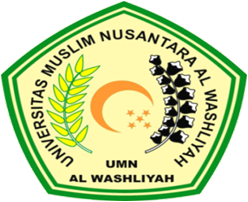 OLEH :MAYANG SARI LUBIS173114412PROGRAM STUDI MANAJEMENFAKULTAS EKONOMIUNIVERSITAS MUSLIM NUSANTARA AL WASHLIYAH MEDAN2021